UPDATE ON THE STATUS OF NON-NATIVE WATERBIRD SPECIESWITHIN THE AEWA AREAPrepared for the UNEP/AEWA Secretariat by theUNEP- World Conservation Monitoring Centre (UNEP-WCMC)IntroductionArticle IV of the Agreement introduces the AEWA Action Plan (Annex 3 to the Agreement). Paragraph 7.4 of the AEWA Action Plan requires the Agreement Secretariat, in coordination with the Technical Committee and the Parties, to prepare a series of seven international reviews on the implementation of the Action Plan. These reviews shall be prepared at different frequencies, as per paragraph 7.5, and shall be submitted to the Meeting for the Parties (MOP) for consideration. Amongst these seven international reviews is the Review on the Status of Introduced Non-native Waterbird Species and Hybrids thereof. This review has been produced regularly and submitted to every second session of MOP so far, in accordance with paragraph 7.5, which determines the frequency of each international review. For MOP6, the Technical Committee decided to produce a shorter report that updates the information from the latest full report submitted to 4th Meeting of the Parties of AEWA (MOP4). Based on information submitted through AEWA National Reports for the Triennium 2012-2014 and data from the International Waterbird Census, the report provides a reduced, succinct update, highlighting changes in population status of non-native waterbirds compared to the status presented in the second edition of the review on the status of introduced non-native waterbird species conducted for MOP4  in 2008. It also identifies newly introduced species, and reassesses the risk status applied to non-native waterbird species based on their impacts on native waterbird species and their habitats in countries within the AEWA Area.This report was made possible due to the generous support of the Federal Office for the Environment (FOEN) of Switzerland. It was approved by the Technical and Standing Committees for submission to MOP6 by correspondence in September 2015.Action requested from the Meeting of the Parties The Meeting of the Parties is invited to note the Update on the Status of Non-native Waterbird Species within the AEWA Area and take its conclusions and recommendations into account in the decision-making process.UNEP-WCMC technical report Update on the status of non-native waterbird species within the AEWA Area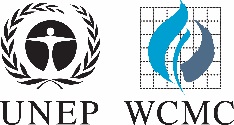 Update on the status of non-native waterbird species within the AEWA AreaPrepared forUNEP/AEWA Secretariat Prepared September 2015CopyrightUnited Nations Environment Programme 2015CitationUNEP-WCMC. 2015. Update on the status of non-native waterbird species within the AEWA Area. UNEP-WCMC, Cambridge. The United Nations Environment Programme World Conservation Monitoring Centre (UNEP-WCMC) is the specialist biodiversity assessment centre of the United Nations Environment Programme (UNEP), the world’s foremost intergovernmental environmental organisation. The Centre has been in operation for over 30 years, combining scientific research with practical policy advice.This publication may be reproduced for educational or non-profit purposes without special permission, provided acknowledgement to the source is made. Reuse of any figures is subject to permission from the original rights holders. No use of this publication may be made for resale or any other commercial purpose without permission in writing from UNEP. Applications for permission, with a statement of purpose and extent of reproduction, should be sent to the Director, UNEP-WCMC, 219 Huntingdon Road, Cambridge, CB3 0DL, UK.The contents of this report do not necessarily reflect the views or policies of UNEP, contributory organisations or editors. The designations employed and the presentations of material in this report do not imply the expression of any opinion whatsoever on the part of UNEP or contributory organisations, editors or publishers concerning the legal status of any country, territory, city area or its authorities, or concerning the delimitation of its frontiers or boundaries or the designation of its name, frontiers or boundaries. The mention of a commercial entity or product in this publication does not imply endorsement by UNEP.UNEP World Conservation Monitoring Centre(UNEP-WCMC)219 Huntingdon Road,Cambridge CB3 0DL, UKTel: +44 1223 277314www.unep-wcmc.orgExecutive SummaryThis report provides an update for the Secretariat of the Agreement on the Conservation of African-Eurasian Migratory Waterbirds (AEWA) on the status of introduced non-native waterbird species within the AEWA Area, pursuant to paragraph 7.4 of the AEWA Action Plan. Based on information submitted through AEWA National Reports for the Triennium 2012-2014 and data from the International Waterbird Census, the report highlights changes in population status of non-native waterbirds compared to the status presented in the second edition of the review on the status of introduced non-native waterbird species conducted for the 4th Meeting of the Parties of AEWA (MOP4) in 2008. It also identifies newly introduced species, and reassesses the risk status applied to non-native waterbird species based on their impacts on native waterbird species and their habitats in countries within the AEWA Area. This information will be submitted to MOP6 for consideration. A summary of the EU Regulation 1143/2014 on the prevention and management of the introduction and spread of invasive alien species, and its potential implications for AEWA, is also provided.Data availability and reliability, as well as differences in reporting, were limiting factors in assessing changes in status of non-native waterbirds compared to the status in 2008. Gaps in AEWA National Report submissions, as well as the level of completion of individual reports, also affected assessments. Reporting rates could be enhanced by capacity building on identifying non-native species and factors that indicate potential risks posed to native waterbird species. Rephrasing questions on non-native species in the AEWA National Reporting template to avoid misinterpretation and loss of information could also enhance rates. Further research, including on risk assessments for non-native waterbirds, and consultation with Parties would be beneficial in assessing the current status of non-native waterbirds in the AEWA Area. Keeping in mind the data/information limitations, a number of populations appear to have increased substantially in a number of AEWA Contracting Parties since 2008, which may warrant coordinated action across Parties. Species classified as “High” and “Very High” risk should be prioritised: Anas platyrhynchos (Mallard) in Africa;Branta canadensis (Greater Canada Goose) in much of Europe;Branta hutchinsii (Cackling Goose) in Belgium, Germany and the Netherlands;Oxyura jamaicensis (Ruddy Duck) throughout Europe; andThreskiornis aethiopicus (Sacred Ibis) mostly in south-central Europe.It is important to maintain awareness of relevant international policy developments and to act on the implications of these for AEWA. In this context, the EU Regulation 1134/2014 has the potential to be supportive of AEWA implementation in relation to non-natives and invasive alien species if the Union, Regional and/or National Lists established under the Regulation align with AEWA priorities, and action plans to address priority pathways are aligned with AEWA plans. In addition, the reporting obligations of the Regulation, and the information support system designed to support its implementation, may also produce useful information for EU Member States that are Contracting Parties to AEWA to use in their AEWA National Reports. AEWA could support the implementation of the Regulation by facilitating cooperation and coordination with countries outside of the EU on efforts to prevent the introduction and spread of invasive alien species. Such synergies could be enhanced by establishing a formal relationship between the AEWA Standing Committee and Technical Committee and the committee and scientific forum created by the Regulation.I. Conclusions and RecommendationsData availability and reliability, as well as differences in reporting, were limiting factors in assessing changes in status of non-native waterbirds compared to the status in 2008 (Table 1). Gaps in AEWA National Report submissions, as well as the level of completion of individual reports, also affected assessments. Further research and consultation with Parties would be beneficial in assessing the current status of non-native waterbirds in the AEWA Area.It is important to maintain awareness of relevant international policy developments and to act on the implications of these for AEWA. In this context, EU Regulation 1134/2014 has the potential to be highly supportive of AEWA implementation in relation to non-natives and invasive alien species. Attention should also be paid to developments under the Bern Convention on the conservation of European wildlife and natural habitats, which should this Convention attempt to design and implement an equivalent regime on IAS for its Parties that are not EU Member States, there would be potential for mutual support in implementation between AEWA, EU Regulation 1134/2014, and such a regime.ResearchSupport research on risks posed by non-native waterbirds. Further detailed analyses of the population status of the species considered by this report and how they adversely impact native Annex 2 species and their habitats could help to inform both implementation of AEWA and EU Regulation 1134/2014. Action item for: AEWA Contracting Parties.Align the Union, Regional and/or National Lists established under EU Regulation 1134/2014 with AEWA priorities. This could provide an effective means of targeting coordinated action in the EU region of the AEWA Area. Action item for: EU Member States and AEWA MOP, in collaboration with the European Commission.Develop internationally-agreed standards and guidance for risk assessment with respect to non-native waterbirds. This would support implementation of EU Regulation 1134/2014 and AEWA. Action item for: AEWA Technical Committee and AEWA MOP, in collaboration with the European Commission.Targeted action against invasive non-native speciesCoordinate action against priority species. A number of populations appear to have increased substantially in a number of AEWA Contracting Parties since 2008, which may warrant coordinated action across Parties. Species classified as “High” and “Very High” risk should be prioritised: Anas platyrhynchos (Mallard) in Africa; Branta canadensis (Greater Canada Goose) in much of Europe; Branta hutchinsii (Cackling Goose) in Belgium, Germany and the Netherlands; Oxyura jamaicensis (Ruddy Duck) throughout Europe; and Threskiornis aethiopicus (Sacred Ibis) mostly in south-central Europe. Action item for: AEWA Contracting Parties.AEWA reportingEnhance reporting rates through capacity building. Based on the completeness and quality of National Report submissions, Parties may benefit from capacity building in relation to identifying non-native species and factors that indicate potential risks posed to native waterbird species. Action item for: AEWA Contracting Parties, AEWA Secretariat.Rephrase questions in the National Reporting template to avoid misinterpretation and loss of information. Questions in section 3 of the National Report template appeared to cause some confusion, with many Parties providing details on native species instead of non-natives. Suggested revisions have been submitted by UNEP-WCMC to the AEWA Secretariat in the context of the Analysis of National Reports for the triennium 2012-2014. Action item for: AEWA Secretariat.Cooperation between AEWA and EU Regulation 1134/2014AEWA could act as a platform to facilitate cooperation and coordination with countries outside of the EU on efforts to prevent the introduction and spread of IAS. This could include work in the context of any parallel regime for non-EU Bern Convention Contracting Parties if developed. Action item for: AEWA Contracting Parties, AEWA Secretariat, AEWA Technical Committee.Contracting Parties that are also EU Member States should align the action plans to address priority pathways as required under EU Regulation 1134/2014 with the AEWA Action Plan, the AEWA International and National Single Species Action Plans and other relevant national, regional and international plans. Action item for: relevant AEWA Contracting Parties.Establish a formal relationship between the AEWA Standing Committee and Technical Committee and the bodies created by EU Regulation 1134/2014 to enhance synergies. Action item for: AEWA Standing Committee and AEWA Technical Committee, in collaboration with the European Commission.Align AEWA and other reporting obligations Contracting Parties that are also EU Member States should explore options for using the information collected for EU Regulation 1134/2014’s reporting obligations to complete relevant sections of the AEWA National Report in future. Action item for: relevant AEWA Contracting Parties.The Commission is to establish an ‘information support system’ to support the application of EU Regulation 1134/2014 by 2 January 2016 that will interconnect with existing data systems on IAS. This may provide an opportunity to explore options for interoperability between the EU system and the AEWA Online Reporting System (ORS) to improve efficiencies in reporting. Action item for: relevant AEWA Contracting Parties, AEWA Technical Committee, AEWA Secretariat.II. IntroductionThis document provides an update on the status of introduced non-native waterbird species within the territories of AEWA Contracting Parties. It presents changes in such species’ population status compared to their status in 2008 and highlights newly introduced species. On this basis, it provides a reassessment of the risk status applied to these non-native waterbird species, which categorises them depending on their impacts on native waterbird species and habitats in countries within the AEWA Area. This information will be submitted to MOP6 for consideration.The Agreement on the Conservation of African-Eurasian Migratory Waterbirds (AEWA) aims to ‘maintain and/or restore species to a favourable conservation status through coordinated conservation action for the waterbirds using the migratory system within its geographical remit’. Specifically in reference to non-native waterbird species, Article III(2)g of the Agreement text states: ‘prohibit the deliberate introduction of non-native waterbird species into the environment and take all appropriate measures to prevent the unintentional release of such species if this introduction or release would prejudice the conservation status of wild flora and fauna; when non-native waterbird species have already been introduced, the Parties shall take all appropriate measures to prevent these species from becoming a potential threat to indigenous species’.The AEWA Action Plan provides a framework for Contracting Parties for conserving waterbirds by addressing species and habitat conservation measures, as well as management of human activities, research, monitoring, education, and information provision. The Action Plan has a number of paragraphs that relate to the management of non-native species under paragraph 2 on ‘Introductions’, including:‘2.5.1 Parties shall prohibit the introduction into the environment of non-native species of animals and plants which may be detrimental to the populations listed in Table 1.2.5.2 Parties shall require the taking of appropriate precautions to avoid the accidental escape of captive animals belonging to non-native species, which may be detrimental to the populations listed in Table 1.2.5.3 Parties shall take measures to the extent feasible and appropriate, including taking, to ensure that when non-native species or hybrids thereof have already been introduced into their territory, those species or their hybrids do not pose a potential hazard to the populations listed in Table 1.’There is a need for up-to-date information on the status of non-native introduced waterbirds in order to support Contracting Parties in undertaking these measures.Paragraph 7.4 of the AEWA Action Plan requires the preparation of a series of international reviews at different frequency (cf. Paragraph 7.5) necessary for the implementation of AEWA. Amongst them is a review on the status of introduced non-native waterbird species and hybrids thereof, which is to be compiled for each second Meeting of the Parties (MOP).The first and the second editions of these reviews were submitted to MOP2 in 2002 and MOP4 in 2008, respectively. These reviews noted a lack of published literature on the subject and therefore combined literature reviews with expert input (including AEWA focal points) in relevant AEWA Contracting Parties. For this third edition of this review the AEWA Technical Committee requested a limited update rather than a full review. In line with the terms of reference from the Technical Committee, this report uses information submitted by AEWA Contracting Parties on the status of non-native waterbirds from the AEWA National Reports for the Triennium 2012-2014 and data from the International Waterbird Census (IWC) to assess changes in the status of non-native species compared to the 2008 review. It is important to note that due to limitations in the submitted AEWA National Reports and because in some cases the IWC data appears to combine population figures for both native and non-native birds, the risk assessments provided on the basis of this data (see Table 1) may require further ground-truthing. This report has the following objectives:Identify changes in the population sizes, trends and distribution of non-native waterbirds, as well as the potential occurrence of newly introduced waterbird species (based on the information provided by AEWA Contracting Parties and data from IWC);Identify what remedial actions have been taken to mitigate the effects of introduced waterbird species on native waterbird species (based on information provided by Contracting Parties); Identify gaps in data and knowledge in relation to non-native waterbirds;Highlight recent relevant international policy developments by summarising the EU Regulations 1143/2014 on the prevention and management of the introduction and spread of invasive alien species, and its implications for AEWA; andMake conclusions and recommendations based on the updated information on the status and potential impacts of non-native introduced waterbirds in countries within the AEWA Area.Objectives 1-3 are addressed through the provision of an overview table (Table 1) in Section III. In addition to providing an update of the review on the status of non-native waterbird species, the Technical Committee requested that this report summarises EU Regulation 1143/2014 and its potential implications for AEWA (objective 4), and this summary is presented in Section IV. The information contained in Table 1, gaps in data and knowledge identified when preparing Table 1, and the assessment of EU Regulation 1143/2014, inform conclusions and recommendations presented in Section II.III. Overview of the past and the most recent status of AEWA non-native bird speciesAn overview of the past and most recent status of non-native waterbird species that may pose a risk to native waterbird species in the AEWA Area is presented in Table 1. In total, 36 species were assessed: 32 species that were identified as introduced species that are known to breed within the AEWA Area based on the second review in 2008 and four additional species that were identified as potentially posing a risk to native species within the National Reports for the Triennium 2012-2014. Details of these 36 species, including the 2008 status and the corresponding update based on the information submitted by Contracting Parties in their National Reports and data from the International Waterbird Census (IWC) are provided together in Table 1. MethodologyTable 1 has been compiled using three primary datasets: the Review on the status of introduced non-native waterbird species and hybrids thereof, 2nd edition, compiled by the British Trust for Ornithology (BTO) on behalf of the AEWA Secretariat in 2008; the AEWA National Reports for the Triennium 2012-2014 (hereafter ‘AEWA National Reports’), submitted by 39 Contracting Parties by July 2015 and analysed by UNEP-WCMC in August 2015; anddata from the IWC on the national count totals of the 36 species assessed within individual countries.Columns 2-6 of Table 1 have, where possible, been compiled based on the second review in 2008. The only exceptions are data for Anas bahamensis, Branta hutchinsii, Pelecanus crispus, and Pelecanus rufescens, which were not included in the second review, but have been added in to this current review because their presence was reported by Contracting Parties in the AEWA National Reports. For these species, columns 2-6 have been compiled based on answers to questions on ‘previous data’ in the AEWA National Reports, where available. Where no or limited population status information was available from the 2008 review, data provided in AEWA National Reports was used instead (indicated with a footnote in Table 1). Columns 7-8, 10-11, and 13 were compiled based on information provided in the AEWA National Reports. Information has been summarised in this table, and has only been included where it was deemed to be of added value for informing future action.Column 9 was compiled based on data from IWC. Where the IWC dataset provided numbers at subspecies level, the figures were combined and presented at the species level. In some cases, the population figures appear to combine population figures for both native and non-native birds, obscuring the true levels of non-native bird populations. The IWC data in Table 1 for the United Kingdom has been reviewed by an expert of the AEWA Technical Committee and IWC estimates have been removed in favour of AEWA National Report data, where recommended. Columns 12 and 13 were completed based on expert assessment; more specifically, the completion of column 12 followed the same methodology as that of the second review. That is, the risk status is categorised from Very High – High – Medium – Low – Very Low, and these assessments are subjective, but based on the evidence gathered as part of this review. Species/country combinations not included in the second review (2008), and not reported within AEWA National Reports, were added on the basis of expert advice (Tim Inskipp), based on IWC data. A number of species which were considered to be non-natives in the United Kingdom in the second review, but which were confirmed not to be non-native by an expert from the AEWA Technical Committee were excluded from Table 1.  It is important to note that the data in the submitted AEWA National Reports is incomplete and that the absence of information in Table 1 does therefore not mean that non-native waterbird species are not posing any risks in these countries. Whilst 39 Contracting Parties submitted Annual Reports, not all of them provided information on the status of non-native species and some of those that did provided incomplete information. Furthermore, as the IWC data appears in some cases to be a combination of native and non-native populations, these data limitations mean that the risk assessments provided in Table 1 are likely to require further verification, for example by seeking further input and clarification from Contracting Parties. Table 1: Overview of the status of non-native introduced waterbirds within the AEWA Area, including previous and current risk status (p= pairs, i= individuals, ns= not specified; B= breeding, W= non-breeding/wintering). Green columns based on 2008 review (unless otherwise specified); blue columns based on AEWA National Reports, IWC data and expert advice. If the current risk status is high or very high, these are indicated in orange and red, respectively. Data quality, where available in AEWA Annual Reports, is provided (‘Poor’, ‘Moderate’, ‘Good’). See key for risk types and footnotes at the end of the table. IV. Recent relevant international policy developments: summary of EU Regulation 1143/2014 and potential implications for AEWAManagement of introductions/post-introductions of non-native waterbird species is key to the implementation of AEWA. Included in AEWA Article III on the general conservation measures that Contracting Parties should undertake, Article III(2)g prohibits deliberate introduction of non-native waterbird species, and calls for appropriate measures to prevent unintentional release of such species and to prevent species already introduced becoming a potential threat to indigenous species. In addition, the AEWA Action Plan highlights the need for preventing introductions of non-native species that may be detrimental to native waterbirds, and for mitigating the effects of invasive species once introduced. Similarly, AEWA Resolution 4.5 calls on Contracting Parties and other Range States to ‘prevent introductions, escapes and deliberate release of non-native waterbird species’; to ‘enforce and improve national legislation to this effect’ and to ‘coordinate their efforts to control and eradicate non-native waterbird species’, amongst other relevant provisions. Contracting Parties are taking actions nationally and regionally in line with these provisions by enacting legislation to control and manage non-native species. Being aware of recent policy developments in the AEWA Area related to this topic will help to inform such actions and to identify progress on implementation of the AEWA Action Plan.One such development is the establishment of the European Union (EU) Regulation 1143/2014 on the prevention and management of the introduction and spread of invasive alien species (hereafter ‘the Regulation’) which entered into force on 1 January 2015. The Regulation is a legally binding instrument that is directly applicable to all 28 EU Member States. The aim of the Regulation is to ‘prevent, minimise and mitigate the adverse impact on biodiversity of the introduction and spread within the European Union, both intentional and unintentional, of invasive alien species’. Key definitions used by the Regulation are:Alien species – ‘any live specimen of a species, subspecies or lower taxon of animals, plants, fungi or micro- organisms introduced outside its natural range; it includes any part, gametes, seeds, eggs or propagules of such species, as well as any hybrids, varieties or breeds that might survive and subsequently reproduce’;Invasive alien species (IAS) – ‘alien species whose introduction or spread has been found to threaten or adversely impact upon biodiversity and related ecosystem services’ which does not apply to ‘species changing their natural range without human intervention, in response to changing ecological conditions and climate change’.Several EU Member States highlighted the relevance of this new regulation in their AEWA National Reports. The information provided in the reports mainly concerns the existence of the Regulation, that national implementation is underway, and that the Regulation has been used to inform relevant legislation and/or action plans. This section provides an overview of the provisions of the Regulation and its relevance to AEWA (particularly AEWA Article III(2)g), the AEWA Action Plan and the recommended provisions of Resolution 4.5 concerning strengthening legislation on the prevention of introductions and escapes of non-native species. It does not attempt to summarise the progress of EU Member States in implementing the Regulation. It was completed by reviewing the regulation text as provided by the Official Journal of the European Union, together with Trouwborst (2015) to aid interpretation. The potential implications for AEWA of the regulation were identified through reviewing the AEWA Agreement text, AEWA Action Plan, AEWA Strategic Plan 2009-2017, AEWA Resolution 4.5, as well as other AEWA documents such as Technical Committee reports and Standing Committee draft resolutions, and noting the complementarity between AEWA priorities and activities (as outlined in these documents) and the regulation requirements. Prioritising species for action and pathways of unintentional introduction and spread of IAS  In order to ensure that EU-wide actions on IAS are targeted to the species posing the greatest risk, the European Commission (hereafter ‘the Commission’) will adopt a ‘List of invasive alien species of Union concern’ (hereafter the ‘Union List’). The Union List will be based on inputs from Member States and will aim to include those species that are considered to have the potential to be most harmful and where they pose threats so significant that dedicated measures are required across the EU.The inclusion of species on the Union List will be based on the criteria below, including the capacity of the species to establish itself and reproduce outside its natural range: ‘(a) they are found, based on available scientific evidence, to be alien to the territory of the Union excluding the outermost regions; (b) they are found, based on available scientific evidence, to be capable of establishing a viable population and spreading in the environment under current conditions and in foreseeable climate change conditions in one biogeographical region shared by more than two Member States or one marine subregion excluding their outermost regions; (c) they are, based on available scientific evidence, likely to have a significant adverse impact on biodiversity or the related ecosystem services, and may also have an adverse impact on human health or the economy; (d) it is demonstrated by a risk assessment carried out pursuant to Article 5(1) that concerted action at Union level is required to prevent their introduction, establishment or spread; (e) it is likely that the inclusion on the Union list will effectively prevent, minimise or mitigate their adverse impact.’This list will prioritise those species that are ‘not yet present in the Union or are at an early stage of invasion’ and those that ‘are already established and have the most significant adverse impact’ (e.g. those that have been added to Annex B to Council Regulation (EC) No.338/97 and import of which into the Union is prohibited because of their invasive character and adverse impact on native species).These criteria are to be applied ‘with due consideration to the implementation cost for Member States, the cost of inaction, the cost-effectiveness and the socio-economic aspects’. The risk assessment mentioned in criterion (d) above will consider the following, in part to ensure compliance with the rules under the relevant Agreements of the World Trade Organisation regarding trade restrictions on species:‘(a) a description of the species with its taxonomic identity, its history, and its natural and potential range; (b) a description of its reproduction and spread patterns and dynamics including an assessment of whether the environmental conditions necessary for its reproduction and spread exist; (c) a description of the potential pathways of introduction and spread of the species, both intentional and unintentional, including where relevant the commodities with which the species is generally associated; (d) a thorough assessment of the risk of introduction, establishment and spread in relevant biogeographical regions in current conditions and in foreseeable climate change conditions; (e) a description of the current distribution of the species, including whether the species is already present in the Union or in neighbouring countries, and a projection of its likely future distribution; (f) a description of the adverse impact on biodiversity and related ecosystem services, including on native species, protected sites, endangered habitats, as well as on human health, safety, and the economy including an assessment of the potential future impact having regard to available scientific knowledge; (g) an assessment of the potential costs of damage; (h) a description of the known uses for the species and social and economic benefits deriving from those uses.’Technical work has already been completed to inform the Union List, and a draft list will be submitted by the Commission to the committee established by the Regulation no later than 2 January 2016.In addition to the Union List, Member States may also identify ‘species native or non-native to the Union that require enhanced regional cooperation’ (hereafter the ‘Regional Lists’). At the request of Member States, the Commission will then facilitate international cooperation between relevant Member States for those species on the Regional Lists. This includes requiring Member States to apply a number of the measures described below related to early detection, rapid eradication and management of IAS that are widely spread. Species on the Regional List which are native to a Member State will not be subject to the duties to eradicate or manage such species in their territory. However, such Member States are required to cooperate with the Member States where the species poses a problem. National lists of IAS (hereafter ‘National Lists’) may also be developed by Member States to prioritise which species to apply measures to in their territory.Implications/considerations for AEWAThe conservation of migratory waterbird species from AEWA Annex 2 found in Europe (particularly those populations in column A of Table 1 of AEWA Action Plan) and their habitats could be supported by the inclusion in the Union, Regional or National Lists established under this Regulation of IAS known to adversely impact such species. A number of Annex 2 species could also be included in these lists, given that a number of the non-natives considered by this update are Annex 2 species, have increasing populations in Europe, and pose risks to indigenous species and their habitats. Further detailed analyses of the population status of the species considered by this current update of the review on the status of non-native waterbird species, and how they adversely impact native Annex 2 species and their habitats, could help to inform the lists.The importance of the performance of the risk assessment process outlined by the Regulation for inclusion of IAS on the Union List reinforces the need for internationally-agreed standards and guidance for risk assessment with respect to non-native waterbirds. Such standardisation has previously been suggested by the AEWA Technical Committee and should build on substantial work previously undertaken by the Convention on Biological Diversity. Roy et al. (2014) provide recommendations for developing existing risk analysis methods within a framework of minimum standards based on a review of, and gathering expert opinion on, available IAS risk analysis protocols.Prevention of introductionsThe Regulation provides a set of restrictions on Union List species and for permit systems that authorise exceptions to the restrictions (research, medical use, and ex-situ conservation), excluding placing the species on the market or releasing it into the environment. A crucial provision is that within one-and-a-half years following the adoption of the Union List, each Member State must conduct a ‘comprehensive analysis of the pathways of unintentional introduction and spread of IAS of Union concern at least in their territory’ and identify ‘priority pathways’. Within three years after adoption of the Union List, each Member State is required to establish and implement one single action plan or a set of action plans (coordinated at the regional level as appropriate) to address the priority pathways. Each action plan needs to be submitted to the Commission and reviewed at least every six years.Implications/considerations for AEWADepending on the non-native species included in the lists established by the Regulation, it has the potential to help European Union Contracting Parties address paragraph 2.5.1 of the AEWA Action Plan, in prohibiting the introduction into the environment of non-native species detrimental to the populations listed in Table 1 of the AEWA Action Plan, and therefore the component of AEWA Article III(2)g on deliberate introductions. The Regulation also provides a mechanism for addressing paragraph 2.5.2 of the AEWA Action Plan, on avoiding accidental escape of captive animals of non-native species (thereby contributing to implementing the preventing unintentional release component of AEWA Article III(2)g) through the permitting system and conditions for ex-situ conservation and non-commercial owners (see below under Reporting obligations and mechanisms to ensure implementation, enforcement and review).Depending on the species included on the Union List, the action plans to address priority pathways to be developed by Member States should be aligned with, and vice versa: the AEWA Action Plan;the AEWA International and National Single Species Action Plans;relevant national plans (e.g. national 2020 Biodiversity Strategies/National Biodiversity Strategies and Action Plans, national action plans/strategies on non-native species, national IAS strategies);relevant regional plans (e.g. Action Plan Concerning Species Introductions and Invasive Species in the Mediterranean Sea under the Mediterranean Action Plan of the Barcelona Convention for the Protection of the Mediterranean Sea Against Pollution); and relevant international plans (e.g. European Strategy on IAS under the Bern Convention on the Conservation of European Wildlife and Natural Habitats).In the context of waterbird introductions, the action plans to address priority pathways could be informed by the guidance provided in Step 6 on measures to prevent the import of high risk waterbird species in AEWA Revised Guidelines on Avoidance of Introductions of non-native Waterbird Species. Equally, lessons learned in the EU context could inform future revisions of the AEWA Guidelines and aid in the broader understanding of pathways for IAS to help target action throughout the AEWA Area.Early detection and rapid eradicationThe Regulation requires that a surveillance system to record occurrence of IAS in the environment, and to monitor the effectiveness of eradication measures, should be established in each Member State 18 months after the adoption of the Union List. By 2 January 2016, Member States are required to ‘have in place fully functioning structures to carry out the official controls necessary to prevent the intentional introduction into the Union of IAS of Union concern’. Detailed requirements relevant to these structures are provided in the Regulation. Following early detection, Member States should notify the Commission and other Member States as soon as possible, and within three months after the early detection notification apply eradication measures (with due regard for the environment, especially non-target species and their habitats), except where robust scientific evidence concerning aspects of eradication suggests to the contrary. Based on best practices, the Commission, together with all Member States, will develop guidelines and training programmes to facilitate the identification and detection of IAS of Union concern and the performance of efficient and effective controls.Implications/considerations for AEWAThe AEWA Revised Guidelines on Avoidance of Introductions of non-native Waterbird Species could provide a good basis for the guidelines and training materials prepared in the EU context. Step 7 of these Guidelines could also be used as a model to guide the design of control strategies to limit or remove high risk non-native waterbird species, and the testing and reporting on the feasibility of these strategies. As guidelines and training programmes are developed in the EU, these could also be shared with other AEWA Contracting Parties to share lessons learned and best practice, and could provide a basis for revisions of the AEWA Guidelines in the future. Member State surveillance systems may provide useful sources of information on the effectiveness of eradication measures to inform such measures in other AEWA Contracting Parties and Range States, together with information to address information gaps identified by AEWA (see below under Reporting obligations and mechanisms to ensure implementation, enforcement and review), for example information on the import/export of waterbirds.Management of widely spread IASWithin 18 months of an IAS being included on the Union List, the Regulations stipulate that Member States should have in place effective management measures that are proportionate to the impact on the environment, appropriate to the specific circumstances of the Member States, and based on an analysis of costs and benefits. Member States are also required to carry out restoration measures to ‘assist the recovery of an ecosystem that has been degraded, damaged or destroyed by IAS of Union concern unless a cost-benefit analysis demonstrates […] that the costs of those measures will be high and disproportionate to the benefits of restoration.’Implications/considerations for AEWAThese provisions will allow Member States who are also Contracting Parties to AEWA to implement the component of AEWA Article III(2)g on preventing species already introduced becoming a potential threat to indigenous species, and the following aspects of the AEWA Action Plan: paragraph 2.5.3 on ensuring that non-natives do not pose a potential hazard to the populations listed in Table 1 of the Action Plan;paragraph 4.3.10 on introduced terrestrial predators to breeding migratory waterbirds on islands and islets; andpartly address paragraph 3.3 on restoration of areas that were previously important for migratory waterbird populations but have suffered degradation as a result of invasive non-natives.Information on resource requirements to address the risks posed to native species by introduced species that have become invasive in some Contracting Parties, as provided by the status reviews/updates on non-native waterbird species, could be useful for cost-benefit analyses when determining management measures.Cooperation and coordinationWhen complying with the Regulation, Member States are encouraged to coordinate with other Member States and to use existing regional and international agreements to support doing so. Member States are also encouraged to cooperate with countries outside of the EU, including by using existing structures.Implications/considerations for AEWAThe coordinated approach provided by the Regulation makes AEWA and its framework directly relevant to the successful implementation of the Regulation. In particular, it aligns with AEWA Articles II and III in helping Contracting Parties to: take coordinated measures to maintain migratory waterbird species in a favourable conservation status or to restore them to such status, and to exchange information and results from research, monitoring, conservation and education programmes; and cooperate with a view to assisting each other to implement AEWA. Moreover, acting as such a platform would be in line with the conclusion of the AEWA Technical Committee’s review of how to make AEWA more effective in coordinating with other ‘policy mechanisms to increase efficiency/effectiveness in addressing conservation issues and threats’.Reporting obligations and mechanisms to ensure implementation, enforcement and reviewBy 1 June 2019, and every six years thereafter, Member States are required to report to the Commission on progress in implementing the Regulation based on a format specified by the Commission. In order to assess progress, the Commission will review the application of the Regulation by 1 June 2021. In addition, an ‘information support system’ will be established by the Commission to support the application of the Regulation. By 2 January 2016, this system ‘shall include a data support mechanism interconnecting existing data systems’ on IAS, primarily to support the Commission and Member States regarding early detection notifications. By 2 January 2019, this data support mechanism must be able to share information on other aspects of the Regulation’s application, possibly including information on IAS of Member State concern, and on pathways, risk assessment, management and eradication measures. A committee (consisting of representatives of all Member States) has been established to support the Commission on the implementation of this Regulation, and a scientific forum has been appointed (representatives of the scientific community from Member States) to support the committee on, in particular, the establishment and updating of the Union List, risk assessment, emergency measures, and derogations from the eradication obligation. To enable non-commercial owners to keep their companion animals that belong to species included on the Union List until the end of the animal’s natural life, all measures should be put in place to avoid reproduction or escape. Commercial operators are allowed two years to slaughter, humanely cull, sell or hand over their stock if on the Union List to research or ex-situ conservation establishments. The ‘polluter pays principle’ should be used to recover the costs of the measures needed to prevent, minimise or mitigate the adverse impact of IAS. No further means of finance are identified in the Regulation.Implications/considerations for AEWA Member States will be required to report on: their surveillance and official control system, the distribution of IAS on the Union List or Regional Lists (including information regarding migratory or reproductive patterns); on action plans; eradication measures and their effectiveness (including impact on non-target species), permits issued and the results of permit inspections; public information measures and citizen action; and information on the costs of complying with the Regulation. Such information also has relevance in the AEWA context and could also be used for completing section 3 ‘Non-native Waterbird Species Status’ of the AEWA National Report template. If the information support system is successful in consolidating relevant data systems, then this may contribute to addressing AEWA Strategic Plan Target 3.5 on sharing information to inform conservation decision-making, and any perceived reporting burden by making information easier to access for reporting. It would be useful to integrate IWC with the information support system.The obligation to report on such information could be supportive of AEWA efforts to improve the accuracy of population trend data on migratory waterbirds (dependent on the species prioritised by the Regulation), the monitoring of avicultural collections, and filling other information gaps in order to inform future status reviews/updates on non-native waterbird species and Conservation Status Reports.Member States could use the guidance on combatting escapes from aviculture found in Step 5 of AEWA Revised Guidelines on Avoidance of Introductions of non-native Waterbird Species, when preparing information for non-commercial owners of IAS on relevant actions that they can undertake to comply with the Regulation. Establishing a formal relationship between the AEWA Standing Committee (with its role to liaise with Contracting Parties and promote the flow of information to Parties) and the AEWA Technical Committee as appropriate, and the bodies created by EU Regulation 1143/2014, including by capitalising on any commonalities in memberships between the bodies, would help to initiate such information exchange. Such a relationship would also help to further explore the considerations, a summary of which has been outlined above, related to the coming into force of EU Regulation 1143/2014, for achieving mutual progress on implementing the Regulation and in delivering on the articles and resolutions of AEWA. 	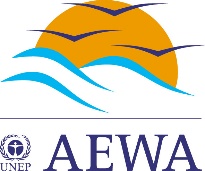 Agreement on the Conservation of African-Eurasian Migratory WaterbirdsDoc: AEWA/MOP 6.15Agenda item: 15Original: EnglishDate: 10 September 20156th Session of the Meeting of the Parties9-14 November 2015, Bonn, Germany6th Session of the Meeting of the Parties9-14 November 2015, Bonn, Germany6th Session of the Meeting of the Parties9-14 November 2015, Bonn, Germany“Making flyway conservation happen”“Making flyway conservation happen”“Making flyway conservation happen”SpeciesStatus in countries with introduced populationsIntroduced breeding range in the AEWA AreaPrevious status Previous status Risks presented (bold if based on reference) Risk statusReported introduced range in AEWA AreaMost recent status  (data quality and year(s) of assessment provided, where available)Most recent status IWCPopulation trend (arrows indicate trend, with ~ = fluctuating)Risks presented in introduced range Risk statusRemedial actions taken in past trienniumANSERIFORMESANATIDAEAix galericulata (Mandarin)Widespread, increasingAustria40-60p40-60p2, 3Low - Medium Austria23i (2010)3Low - MediumAix galericulata (Mandarin)Widespread, increasingBelgium>100p>100p2, 3Low - Medium BelgiumB: 100p (2004-2007)66i (2012-2014) 3Low - MediumAix galericulata (Mandarin)Widespread, increasingFrance18p18p2, 3Low - Medium FranceB: 28-34p, Moderate (2000-2006)430i (2014) 3B: ? Moderate Low - MediumAix galericulata (Mandarin)Widespread, increasingGermany~350p~350p2, 3Low - Medium GermanyB: 350p (2004-2007)604i (2011) 3Low - MediumAix galericulata (Mandarin)Widespread, increasingMonaco2p2p2, 3Low - Medium Low - MediumAix galericulata (Mandarin)Widespread, increasingNetherlands>200-260p>200-260p2, 3Low - Medium NetherlandsB: 200-260p, Poor, (2008-2010) W: 400i, Moderate, (2003/2004-2007/2008)96i (2013) 3B: ↔ Poor W: ~ ModerateLow - MediumAix galericulata (Mandarin)Widespread, increasingPoland<20p<20p2, 3Low - Medium Poland108i (2014) 3Low - MediumAix galericulata (Mandarin)Widespread, increasingSpainOccasionalOccasional2, 3Low - Medium Spain2i (2013) 3Low - MediumAix galericulata (Mandarin)Widespread, increasingSwitzerland<10p<10p2, 3Low - Medium SwitzerlandB: 3-16p, Good (2009-2013) W: 100-134i, Good (2005-2014)87i (2014) 3B: ?  W: ↑ Good2Low - MediumHunting permittedAix galericulata (Mandarin)Widespread, increasingUnited Kingdom~7,000i present in early 1990s ~7,000i present in early 1990s 2, 3Low - Medium United KingdomW: 7000i, Moderate (2004-2007)B: ↑ Good W: ↑ GoodLow - MediumAix galericulata (Mandarin)Bosnia2i (2012) 3Low - MediumAix galericulata (Mandarin)CroatiaW: 2i, Good (2012)1i (2012) 3W: ?Low - MediumAix galericulata (Mandarin)Czech RepublicB: 2-5p, Good (2014) W: 20-50i, Good (2014)30i (2014) 3B: ↑ Good W: ↑ Other – no further information specifiedLow - MediumAix galericulata (Mandarin)EstoniaW: occasionally recorded, Good (2008-2012)Low - MediumAix galericulata (Mandarin)Ireland4i (2013) 3Low - MediumAix galericulata (Mandarin)ItalyB: occasionally recorded W: 71i, Good (2006-2010)27i (2012) 3B: ?  W: ↑ GoodLow - MediumControl in placeAix galericulata (Mandarin)Latvia1i (2011) 3Low - MediumAix galericulata (Mandarin)Lithuania1i (2011) 3Low - MediumAix galericulata (Mandarin)NorwayB: 1p, Good (2014) W: 10-25i, Good (2014)B: ↔ Good W: GoodLow - MediumHunting permittedAix galericulata (Mandarin)Romania1i (2009) 3Low - MediumAix galericulata (Mandarin)SlovakiaB: 1p, Good (2013) W: 5-15i, Good (2011-2013)Low - MediumAix galericulata (Mandarin)SloveniaW: 2i, Good (2014)2i (2014) 3W: ?Low - MediumAix galericulata (Mandarin)SwedenW: occasionally recorded, Moderate2i (2015) 3Low - MediumAix galericulata (Mandarin)Widespread, increasingSouth Africa (possibly)Breeding may occur occasionally but not confirmedBreeding may occur occasionally but not confirmed2, 3-South AfricaB: occasionally recorded (2004-2007)1i (2009) 3Low - MediumAix galericulata totals:Aix galericulata totals:85 -3,000p85 -3,000pB: ~685-767p W: ~7,610-7,699i~1,504iAix sponsa (Wood Duck)Localised, increasingAustria0-20-2None knownLowAustria9i (2009) 3LowAix sponsa (Wood Duck)Localised, increasingBelgium25-30p25-30pNone knownLowBelgiumB: 25-30p (2004-2007)8i (2012-2014) 3LowAix sponsa (Wood Duck)Localised, increasingFranceOccasionalOccasionalNone knownLowFranceB: 1p (2002-2006)3i (2014) 3B: ? Moderate LowAix sponsa (Wood Duck)Localised, increasingGermany~30p~30pNone knownLowGermanyB: 30p (2004-2007)8i (2011) 3LowAix sponsa (Wood Duck)Localised, increasingNetherlands1-5p1-5pNone knownLowNetherlandsB: 1-5p (2008-2010) W: 10-20i, Moderate (2008-2010)1i (2013) 3B: ~ Poor W: ? Poor3LowAix sponsa (Wood Duck)Localised, increasingSpainOccasionalOccasionalNone knownLowSpain1i (2008) 4LowAix sponsa (Wood Duck)Localised, increasingUnited Kingdom<5p most years, probably under-recorded<5p most years, probably under-recordedNone knownLowUnited KingdomB: 2-5p (2006-2008) W: 5i, Moderate (2012-2013)B: ?W: ↑ ModerateLowAix sponsa (Wood Duck)CroatiaW: 0-7i, Good (2012)W: ?LowAix sponsa (Wood Duck)Czech RepublicW: 1-5i, Good (2014)2i (2014) 3W: ↑ GoodLowAix sponsa (Wood Duck)EstoniaW: occasionally recorded, Good (2008-2012)LowAix sponsa (Wood Duck)ItalyW: 7i, Good (2006-2010)1i (2012) 3W: ~ GoodLowControl in placeAix sponsa (Wood Duck)Lithuania1i (2014) 3LowAix sponsa (Wood Duck)Poland5i (2014) 3LowAix sponsa (Wood Duck)SlovakiaW: 2-5i, Moderate (2011-2012)1i (2004) 3W: ~ ModerateLowAix sponsa (Wood Duck)SloveniaW: no information (2008-2010)1i (2013) 3W: ?LowAix sponsa (Wood Duck)South AfricaW: no information1i (2006) 3LowAix sponsa (Wood Duck)SwedenW: occasionally recorded, ModerateLowAix sponsa (Wood Duck)Switzerland4i (2014) 3LowAix sponsa totals:Aix sponsa totals:50-100p50-100pB: 59-71p; W: ~25-49i~50iAlopochen aegyptiaca (Egyptian Goose)Widespread, increasing rapidlyBelgium800-1,100p800-1,100p2, 4, 5Medium - HighBelgiumB: 800-1,100p (2004-2007) W: 1,780-2,486i, Good (2013-2014)2,522i (2012-2014) 3B: ↑ Good W: ↑ Good2 (herons, raptors, peregrine falcons), 4, 5, 6Medium-HighAlopochen aegyptiaca (Egyptian Goose)Widespread, increasing rapidlyDenmark20p20pMedium - HighDenmarkB: 8-32p (2014-2015) W: 300-500i, Good (2005-2014)B: ↑ Good W: ↑ Good8 (unknown)Medium-HighHunting permittedAlopochen aegyptiaca (Egyptian Goose)Widespread, increasing rapidlyFrance23p23pMedium - HighFranceB: 150-200p (2009-2011) W: 460-686i, Good (2011)362i (2014)4B: ↑ Good W: ↑ GoodMedium-HighNo national plan for control, only local initiativesAlopochen aegyptiaca (Egyptian Goose)Widespread, increasing rapidlyGermany~2,000p~2,000pMedium - HighGermanyB: 5,000-7,500p (2009)1,496i (2011)3B: ↑ Good Medium-HighHunting permittedAlopochen aegyptiaca (Egyptian Goose)Widespread, increasing rapidlyIsrael30 – 50p30 – 50pMedium - HighIsrael4i (2006)2Medium-HighAlopochen aegyptiaca (Egyptian Goose)Widespread, increasing rapidlyMauritiusConfirmed but no dataConfirmed but no dataMedium - HighMedium-HighAlopochen aegyptiaca (Egyptian Goose)Widespread, increasing rapidlyNetherlands>4,500-5,000p>4,500-5,000pMedium - HighNetherlandsB: 7,700-11,900p (2012) W: 31,800-38,000i, Good (2007/2008-2009/2010)18,855i (2013)3B: ↑ Good W: ? Good2, 3Medium-HighEradication by all legal means; currently no nat. programme, provinces are responsible for policy and managementAlopochen aegyptiaca (Egyptian Goose)Widespread, increasing rapidlySpainOccasionalOccasionalMedium - HighSpain33i (2013)4Medium-HighAlopochen aegyptiaca (Egyptian Goose)Widespread, increasing rapidlySwitzerland2p2pMedium - HighSwitzerlandB: 8p (2013) W: 24-28i, good (2005-2014)31i (2014)3B: ↑ Good W: ↑ GoodMedium-HighControl in placeAlopochen aegyptiaca (Egyptian Goose)Widespread, increasing rapidlyUnited Arab Emirates100-200100-200Medium - HighUnited Arab Emirates13i (2013) 3Medium-HighAlopochen aegyptiaca (Egyptian Goose)Widespread, increasing rapidlyUnited Kingdom78-130p (poss. underestimate, poss. >2,520-3,160p)78-130p (poss. underestimate, poss. >2,520-3,160p)Medium - HighUnited KingdomB: 1,100p (2004-2008) W: 2,520-3,160i, Moderate (2004-2007)B: ↑ Good W: ↑ GoodMedium-HighAlopochen aegyptiaca (Egyptian Goose)Austria1i (2005)3Medium-HighAlopochen aegyptiaca (Egyptian Goose)CroatiaW: 1i, Good (2012)W: ?Medium-HighAlopochen aegyptiaca (Egyptian Goose)Czech RepublicB: 10-15p (2014) W: 30-50i, Good (2014)2i (2014) 3B: ↑ Good W: ↑ Good2Medium-HighAlopochen aegyptiaca (Egyptian Goose)EstoniaW: occasionally recorded, Good (2008-2012)Medium-HighAlopochen aegyptiaca (Egyptian Goose)Greece1 (2014)Medium-HighAlopochen aegyptiaca (Egyptian Goose)ItalyW: 24i, Good, 2006-201018i (2012) 3W: ↑ GoodMedium-HighControl in placeAlopochen aegyptiaca (Egyptian Goose)Jordan1i (2013) 3Medium-HighAlopochen aegyptiaca (Egyptian Goose)LuxembourgB: 4-30p (2010-2012)B: ↑ Good Medium-HighAlopochen aegyptiaca (Egyptian Goose)Poland1i (2012) 3Medium-HighAlopochen aegyptiaca (Egyptian Goose)SlovakiaB: 1p (2014) W: 1-4i, Good (2007-2013)B: ?W: ↑ ModerateMedium-HighAlopochen aegyptiaca (Egyptian Goose)SloveniaW: 3i, Good (2014)3i (2014) 3Medium-HighAlopochen aegyptiaca (Egyptian Goose)SwedenW: occasionally recorded, ModerateMedium-HighAlopochen aegyptiaca totals:Alopochen aegyptiaca totals:7,550-10,000p7,550-10,000pB: 14,781-21,886p W: ~36,943-44,942i~23999iAnas bahamensis (White-cheeked Pintail)FranceB: occasionally recorded (1987-2007)31i (2011)3Very lowAnas bahamensis (White-cheeked Pintail)ItalyW: occasionally recorded (2001-2010)1i (2005)3Very lowControl in placeAnas bahamensis (White-cheeked Pintail) Netherlands1W: 1i, occasionally recorded, Poor (2007/2008-2009/2010)W: 1i, occasionally recorded, Poor (2007/2008-2009/2010)NetherlandsW: 5-10i, Poor, (2010/2011-2012/2013)31i (2008)3W: ~ PoorVery lowAnas bahamensis (White-cheeked Pintail)Germany2i (2010)3Very lowAnas bahamensis (White-cheeked Pintail)Switzerland4i (2014)3Very lowAnas bahamensis (White-cheeked Pintail)United KingdomW: 4i, Good (2010/11)3Very lowAnas bahamensis totals:Anas bahamensis totals: W: ~9-14i~10iAnas melleri (Meller’s Duck)Localised, stableMauritiusNot knownNot knownNot knownVery LowAnas melleri totals:Anas melleri totals:Not knownNot knownAnas platyrhynchos (including A. platyrhychos forma domestica) (Mallard)Widespread, increasing locallyAustria (forma domestica)Not reported 2004-2007, but likely to have been present and breedingNot reported 2004-2007, but likely to have been present and breeding2, 3, 7MediumAustria42,931i (2010)2MediumWidespread, increasing locallyIrelandNot reported 2004-2007, but likely to have been present and breedingNot reported 2004-2007, but likely to have been present and breeding2, 3, 7MediumIreland5,955i (2013)2MediumWidespread, increasing locallyIsrael>200p>200p2, 3, 7MediumIsrael11,028i (2006)2MediumWidespread, increasing locallyLebanonConfirmed but no dataConfirmed but no data2, 3, 7MediumLebanon21i (2003)2MediumWidespread, increasing locallyLesotho (forma domestica)100010002, 3, 7MediumMediumWidespread, increasing locallyUnited Arab EmiratesAt least 50-100At least 50-1002, 3, 7MediumUnited Arab Emirates288i (2013)2MediumWidespread, increasing locallyUnited Kingdom50,000-127,000p, includes intr. and native birds in unknown proportions. >1million birds/ year may be released for shooting; large proportion of these are shot50,000-127,000p, includes intr. and native birds in unknown proportions. >1million birds/ year may be released for shooting; large proportion of these are shot2, 3, 7MediumUnited Kingdom130,235i (2013)2MediumSwazilandB: 400-500p, Poor (2014)4B: ↑ Good 2, 3 (Anas undulata, A. smithii, A. sparsa)MediumWidespread, increasing locallyMadagascarNot reported in 2004-2007, but likely to have been present and breedingNot reported in 2004-2007, but likely to have been present and breeding2, 3, 7Very HighMadagascarW: no informationVery HighWidespread, increasing locallyMauritiusConfirmed but no dataConfirmed but no data2, 3, 7Very HighVery HighWidespread, increasing locallySouth AfricaWidespread, but no dataWidespread, but no data2, 3, 7Very HighSouth AfricaB: 1-382i, Poor (2015)448i (2013)3B: ? Poor 2 (affecting Anatidae in urban/ suburban areas), 3 (with native Anas spp.), 4Very HighEstablishing coordination body, networks and partnerships to address problem; raise awareness, building capacity, securing resourcesWidespread, increasing locallySouth Africa (forma domestica)Not reported 2004-2007, but likely to have been present and breedingNot reported 2004-2007, but likely to have been present and breeding2, 3, 7Very HighVery HighNamibia9i (2015)3Very HighAnas platyrhynchos totals:Anas platyrhynchos totals:InestimableInestimable B: 401-882pAnser albifrons (Greater White-fronted Goose)Localised, occasional breedingGermany2<5p<5p7Very LowGermany88,725i (2011)2Very LowAnser albifrons (Greater White-fronted Goose)Localised, occasional breedingNetherlands7Very LowNetherlands761,280i (2013)2Very LowAnser albifrons (Greater White-fronted Goose)Localised, occasional breedingUnited Kingdom~5p~5p7Very LowUnited KingdomVery LowAnser albifrons (Greater White-fronted Goose)Moldova3,001i (2014)2Very LowAnser albifrons totals:Anser albifrons totals:5-10p5-10pAnser anser (Greylag Goose)Widespread, increasing rapidlyFrance141-162p+141-162p+2, 3, 4, 5, 6, 7MediumFrance15,635i (2014) 2MediumAnser anser (Greylag Goose)Widespread, increasing rapidlyGermany17,000-20,000p17,000-20,000p2, 3, 4, 5, 6, 7MediumGermany52,731i (2011)2MediumAnser anser (Greylag Goose)Widespread, increasing rapidlyItaly280-350p280-350p2, 3, 4, 5, 6, 7MediumItaly9,305i (2012) 2MediumAnser anser (Greylag Goose)Widespread, increasing rapidlyIreland8,000i present in winter incl. an unknown prop. of natural migrants (4,000 migrants and 1,000 intr. birds in 1999)8,000i present in winter incl. an unknown prop. of natural migrants (4,000 migrants and 1,000 intr. birds in 1999)2, 3, 4, 5, 6, 7MediumIreland2,267i (2013) 2MediumAnser anser (Greylag Goose)Widespread, increasing rapidlyIsrael~10p~10p2, 3, 4, 5, 6, 7MediumIsrael15i (2006) 2MediumAnser anser (Greylag Goose)Widespread, increasing rapidlyLithuania (possibly)2, 3, 4, 5, 6, 7MediumLithuania156i (2014) 2MediumAnser anser (Greylag Goose)Widespread, increasing rapidlyNetherlands2, 3, 4, 5, 6, 7MediumNetherlands387,444i (2013) 2MediumAnser anser (Greylag Goose)Widespread, increasing rapidlySwitzerland (possibly)2, 3, 4, 5, 6, 7MediumSwitzerland896i (2014) 2MediumAnser anser (Greylag Goose)Widespread, increasing rapidlySouth Africa (probably)2, 3, 4, 5, 6, 7-Anser anser (Greylag Goose)Widespread, increasing rapidlyUkraine (possibly)2, 3, 4, 5, 6, 7-Ukraine43i (2010)LowAnser anser totals:Anser anser totals:>20,000-40,000p>20,000-40,000pAnser brachyrhynchus (Pink-footed Goose)Localised, occasional breedingFranceSmall feral populations since 2003; little known about reproductionSmall feral populations since 2003; little known about reproductionNone knownVery LowFrance2i (2014)2Very LowAnser brachyrhynchus (Pink-footed Goose)Localised, occasional breedingGermany>5p>5pNone knownVery LowGermany79i (2011)2Very LowAnser brachyrhynchus (Pink-footed Goose)Italy1W: 3p (no date) W: 3p (no date) -Italy1i (2013)4Very LowAnser brachyrhynchus (Pink-footed Goose)Netherlands1W: 50p (no date)W: 50p (no date)-Netherlands927i (2013)2Very LowAnser brachyrhynchus totals:Anser brachyrhynchus totals: ~59-60p ~59-60pAnser cygnoides (Swan Goose)Widespread, increasing locallyGermany100-150p100-150p2, 3LowGermanyB: 100-150p (2004-2007)37i (2011)3LowAnser cygnoides (Swan Goose)Widespread, increasing locallyItalyOccasionalOccasional2, 3LowItalyB: occasionally recorded (2004-2007) W: 54i, Good (2006-2010)3B: ?W: ↑ GoodLowAnser cygnoides (Swan Goose)Widespread, increasing locallyNetherlands150p150p2, 3LowNetherlandsB: 13p (2009)3 W: 100-150i, Poor (2010/2011-2012/2013)3 135i (2013) 3B: ↓ Poor W: ~ Poor3 (with Anser anser)LowAnser cygnoides (Swan Goose)Widespread, increasing locallyUnited KingdomOccasionalOccasional2, 3LowUnited KingdomW: 12i (2012/2013)37i (2013) 3LowAnser cygnoides (Swan Goose)Austria2i (2010) 3LowAnser cygnoides (Swan Goose)Belgium16i (2012-2014) 3LowAnser cygnoides (Swan Goose)France3i (2014) 3LowAnser cygnoides (Swan Goose)Serbia1i (2012) 3LowAnser cygnoides (Swan Goose)Slovenia3i (2013) 3LowAnser cygnoides (Swan Goose)Switzerland2i (2014) 3LowAnser cygnoides totals:Anser cygnoides totals:250-350p250-350pB: ~113-163pW: 166-216i~206iAnser fabalis (Bean Goose)Localised, occasional breedingBelgiumNone knownVery LowBelgium4,025i (2012-2014) 2Very LowAnser fabalis (Bean Goose)Localised, occasional breedingNetherlandsNone knownVery LowNetherlands2155,096i (2013)2Very LowAnser fabalis totals:Anser fabalis totals:0-5p0-5pAnser indicus (Bar-headed Goose)Widespread, increasing slowlyBelgium>25-30p>25-30p3LowBelgiumB: 25-30p (2004-2007)39i (2012-2014)3LowAnser indicus (Bar-headed Goose)Widespread, increasing slowlyFrance4-6p4-6p3LowFranceB: 4-6p (2004-2007)18i (2014) 3LowAnser indicus (Bar-headed Goose)Widespread, increasing slowlyGermany~10p~10p3LowGermanyB: 10p (2004-2007)13i (2011) 3LowAnser indicus (Bar-headed Goose)Widespread, increasing slowlyItalyPresent, no breeding recordPresent, no breeding record3LowItalyW: 3i, Good (2006-2010)2i (2012) 3W: ↔ GoodLowAnser indicus (Bar-headed Goose)Widespread, increasing slowlyNetherlands100-125p100-125p3LowNetherlandsB: 10-310p (2012) W: 150-200i, Poor (2010/2011-2012/2013)146i (2013) 3B: ↔ Moderate W: ↓ Moderate3 (with Anser anser & Branta leucopsis), 5LowAnser indicus (Bar-headed Goose)Widespread, increasing slowlySwitzerland0-2p0-2p3LowSwitzerland1i (2014) 3LowAnser indicus (Bar-headed Goose)Widespread, increasing slowlyUnited Kingdom> 3-10p; 3p recorded (2003- 2005); >10p probably breed annually> 3-10p; 3p recorded (2003- 2005); >10p probably breed annually3LowUnited KingdomB: 3-10p (2004-2007) W: 16i, Good (2012-2013)16i (2013) 3LowAustria4i (2010) 3LowEstoniaW: occasionally recorded, Good (2008-2012)LowNorwayB: occasionally recorded, Good (2014) W: 100-160i, Good (2014)B: ↔ Good W: Good3 (with Anser anser)LowHunting permittedSlovakiaW: 1-1i, Good (2003 – 2013)W: ? PoorLowSpain1i (2013) 3LowSwedenW: occasionally recorded, Moderate1i (2010) 3LowAnser indicus totals:Anser indicus totals:140-190p140-190pB: ~52-366p W: ~270-380i~240iBranta canadensis (Greater Canada Goose)Widespread, Increasing RapidlyBelgium5>1,500p>1,500p2, 3, 4, 5, 6HighBelgiumB: 3,000p (2008-2012)13,374i (2012-2014)3B: ↑ Good 2, 3 (with Anser anser), 4, 5, 6Very HighControl or eradication programme being implemented (no further details)Branta canadensis (Greater Canada Goose)Widespread, Increasing RapidlyDenmark520p20p2, 3, 4, 5, 6HighDenmarkB: 7-11p (2014-2015) W: 17,790i, Good (2013)6,045i (2013) 3B: ↑ Good W: ~ Good6Very HighHunting permittedBranta canadensis (Greater Canada Goose)Widespread, Increasing RapidlyNetherlands53,200p3,200p2, 3, 4, 5, 6HighNetherlandsB: 5,200-10,400p (2012) W: 31,700i (2007/2008-2009/2010)26,005i (2013) 3B: ↑ Good W: ↑ Good1, 2, 3 (with Branta leucopsis), 4, 5Very HighEradication by all legal means; currently no national programme; provinces are responsible for policy and managementBranta canadensis (Greater Canada Goose)Widespread, Increasing RapidlySweden510,000p10,000p2, 3, 4, 5, 6HighSweden337,373i (2015) 3Very HighBranta canadensis (Greater Canada Goose)Widespread, Increasing RapidlyAustria5~5~52, 3, 4, 5, 6HighAustria12i (2010) 3HighBranta canadensis (Greater Canada Goose)Widespread, Increasing RapidlyFrance54,390-4,700i4,390-4,700i2, 3, 4, 5, 6HighFranceB: 1,100p, (2008) W: 6,000i, Moderate (2008-2009)5,104i (2014) 3B: ↑ Moderate W: ↑ ModerateHighProgram to reduce population by 20% since 2012; legal culling and huntingBranta canadensis (Greater Canada Goose)Widespread, Increasing RapidlyGermany51,400-1,500p1,400-1,500p2, 3, 4, 5, 6HighGermanyB: 1,400-1,500p, (2004-2007)17,661i (2011) 3HighBranta canadensis (Greater Canada Goose)Widespread, Increasing RapidlyItaly51-2p (~12i)1-2p (~12i)2, 3, 4, 5, 6HighItalyB: 1-2p (2004-2007) W: 40i, Good (2006-2010)35i (2012) 4B: ? W: ? GoodHighControl in placeBranta canadensis (Greater Canada Goose)Widespread, Increasing RapidlyLuxembourg55-10p5-10p2, 3, 4, 5, 6HighLuxembourgB: 10-15p (2012-2014) W: no informationB: ↑ Good W: ?4HighBranta canadensis (Greater Canada Goose)Widespread, Increasing RapidlyNorway5>2,000p>2,000p2, 3, 4, 5, 6HighNorwayB: 1,000-2,000p, Moderate (2015)130i (2012) 3B: ↓ Moderate 2 (Divers, dabbling ducks/ geese), 3 (with Anser anser)HighHunting permittedBranta canadensis (Greater Canada Goose)Widespread, Increasing RapidlyPoland53p3p2, 3, 4, 5, 6HighPoland2i (2014) 3HighBranta canadensis (Greater Canada Goose)Widespread, Increasing RapidlySwitzerland51p1p2, 3, 4, 5, 6HighSwitzerland10i (2014) 3HighBranta canadensis (Greater Canada Goose)Widespread, Increasing RapidlyUnited Kingdom5>89,000i>89,000i2, 3, 4, 5, 6HighUnited KingdomB: 62,000p (2004-2008) W: 190,000i, Good (2004/2005- 2008/2009)B: ↑ Good W: ↑ Good6HighBranta canadensis (Greater Canada Goose)Widespread, Increasing RapidlyIreland51,050i1,050i2, 3, 4, 5, 6HighIreland165i (2013) 3MediumBranta canadensis (Greater Canada Goose)Widespread, Increasing RapidlyFinland57,000p7,000p2, 3, 4, 5, 6HighFinland14i (2014) 3LowBranta canadensis (Greater Canada Goose)CroatiaW: 1i, Good (2013)W: ?LowBranta canadensis (Greater Canada Goose)Czech RepublicW: 5i, Good (2014)1i (2012) 3W: ? Good2LowBranta canadensis (Greater Canada Goose)EstoniaB: 4-8p (2014) W: 20i, Good (2003-2008)1i (2012) 3B: ? Poor W: ↑ GoodLowHunting permittedBranta canadensis (Greater Canada Goose)Greece13i (2013) 3LowBranta canadensis (Greater Canada Goose)LatviaW: 25-125i, Poor (2013)20i (2012) 4LowHunting permittedBranta canadensis (Greater Canada Goose)Libya1i (2012) 3LowBranta canadensis (Greater Canada Goose)Lithuania2i (2014) 4LowBranta canadensis (Greater Canada Goose)SlovakiaW: 1i, Good (2013)W: ? ModerateLowBranta canadensis (Greater Canada Goose)SloveniaW: 7i (2008-2010)6i (2012) 4W: ?LowBranta canadensis (Greater Canada Goose)Spain1i (2010) 4LowUkraineConfirmed but no data-Branta canadensis totals:Branta canadensis totals:48,500-73,750p48,500-73,750pB: 73,722-80,036p W: 245,589-245,709i~165,280iBranta hutchinsii1 (Cackling Goose)BelgiumB: 300p (1996-2002)B: 300p (1996-2002)BelgiumB: 1,500p (2004-2007)F: 12i (2014)3HighBranta hutchinsii1 (Cackling Goose)GermanyB: 500-1000p (1996-2002)B: 500-1000p (1996-2002)GermanyB: 1,400-1,500p (2004-2007)HighBranta hutchinsii1 (Cackling Goose)Netherlands2,412i (2013) 3HighBranta hutchinsii1 (Cackling Goose)EstoniaW: occasionally recorded, Good (2008-2012)LowBranta hutchinsii1 (Cackling Goose)SwedenW: occasionally recorded, ModerateW: occasionally recorded, ModerateSwedenW: occasionally recorded, ModerateLowBranta hutchinsii1 (Cackling Goose)United KingdomW: 1i, Good (2012-2013)1i (2013) 3LowBranta hutchinsii totals:Branta hutchinsii totals:Total: 800-1300p 800-1300pTotal:B: 2,900-3,000p W: ~1i~2,425iBranta leucopsis (Barnacle Goose)Widespread, increasingAustria1-2p1-2p4, 5, 7Low - MediumAustria4i (2010)4Low Branta leucopsis (Barnacle Goose)Widespread, increasingBelgium>180-250p>180-250p4, 5, 7Low - MediumBelgium7,142i (2012-2014)2Low Branta leucopsis (Barnacle Goose)Widespread, increasingGermany2~190p~190p4, 5, 7Low - MediumGermany130,862i (2011)2Low Branta leucopsis (Barnacle Goose)Widespread, increasingFrance21-2p1-2p4, 5, 7Low - MediumFrance395i (2014)2Low Branta leucopsis (Barnacle Goose)Widespread, increasingNetherlands>750-1100p>750-1100p4, 5, 7Low - MediumNetherlands620,956i (2013)2Low Branta leucopsis (Barnacle Goose)Widespread, increasingUnited Kingdom2>2,000i>2,000i4, 5, 7Low - MediumUnited KingdomB: 1,000p (2004-2008) W: no informationLow Branta leucopsis (Barnacle Goose)Italy17i (2012)4Low Branta leucopsis (Barnacle Goose)Serbia1i (2012) 4Low Branta leucopsis (Barnacle Goose)Slovenia1i (2009) 4Low Branta leucopsis (Barnacle Goose)Switzerland5i (2014) 4Low Branta leucopsis totals:Branta leucopsis totals:1,620-2,550p1,620-2,550pB: 1,000pCairina moschata (Muscovy Duck)Widespread, StableAustriaUp to 5Up to 52, 3LowAustria76i (2010)3LowCairina moschata (Muscovy Duck)Widespread, StableGermany~20p~20p2, 3LowGermanyB: 20p (2004-2007)2i (2009) 3LowCairina moschata (Muscovy Duck)Widespread, StableNetherlands15-30p15-30p2, 3LowNetherlandsB: 15-40p (2008-2010) W: 150i, Moderate, (2003/2004-2007/2008)95i (2013) 3B: ↑ Poor W: ↑ ModerateLowCairina moschata (Muscovy Duck)Widespread, StableSouth AfricaConfirmed but no dataConfirmed but no data2, 3LowSouth Africa7i (2013) 3LowCairina moschata (Muscovy Duck)Widespread, StableSpainConfirmed but no dataConfirmed but no data2, 3LowSpain6i (2006) 3LowCairina moschata (Muscovy Duck)Widespread, StableUnited Kingdom<10p/year but probably under-reported<10p/year but probably under-reported2, 3LowUnited KingdomB: 3-5p (2006-2008) W: 55i, Good (2012/2013)55i (2013) 3B: ?W: ↓ GoodLowCairina moschata (Muscovy Duck)Widespread, StableIsrael~20p~20p2, 3LowCairina moschata (Muscovy Duck)Widespread, StableMauritiusUnknown but widespreadUnknown but widespread2, 3LowCairina moschata (Muscovy Duck)Widespread, StableSeychelles10-15p10-15p2, 3LowCairina moschata (Muscovy Duck)Belgium14i (2014) 3LowCairina moschata (Muscovy Duck)Czech Republic13i (2014) 3LowCairina moschata (Muscovy Duck)France3i (2014) 3LowCairina moschata (Muscovy Duck)Ireland1i (2012) 3LowCairina moschata (Muscovy Duck)ItalyW: 133i, Good (2006-2010)105i (2012) 3W: ↑ GoodLowControl in placeCairina moschata (Muscovy Duck)Serbia8i (2012) 3LowCairina moschata (Muscovy Duck)Slovakia4i (2007) 3LowCairina moschata (Muscovy Duck)SloveniaW: 25i, Good (2014)25i (2014) 3W: ?LowCairina moschata (Muscovy Duck)Switzerland3i (2014) 3LowCairina moschata totals:Cairina moschata totals:InestimableInestimableB: 38-65p; W: 363i~417iChen caerulescens (Snow Goose)Localised, stableGermany5p5p3LowGermanyB: 5p (2004-2007)5i (2011)4LowChen caerulescens (Snow Goose)Localised, stableNetherlands2p2p3LowNetherlandsB: 10-15p (2008-2010) W: 35i, Moderate (2009)16i (2013) 4B: ↑ Good W: ~ Moderate3 (w. Branta leucopsis)LowChen caerulescens (Snow Goose)Localised, stableUnited Kingdom8p (>10i)8p (>10i)3LowUnited KingdomB: 60p (2004-2008) W: 100i, Good (2004-2007)B: ↓ Good W: ↓ GoodLowChen caerulescens (Snow Goose)Belgium1i (2012) 4LowChen caerulescens (Snow Goose)EstoniaW: occasionally recorded, Good (2008-2012)LowChen caerulescens (Snow Goose)FranceW: occasionally recorded (2004-2007)2i (2013) 4LowChen caerulescens (Snow Goose)ItalyW: occasionally recorded, Good (2006-2010)3i (2012) 4Low Control in placeChen caerulescens (Snow Goose)NorwayB: occasionally recorded, Good (2015) W: 10-20i, Good (2014)B: ↓  W: ? Good2 (dabbling ducks), 3 (with Anser anser)LowChen caerulescens (Snow Goose)SlovakiaW: 1-2i, Good (2005)1i (2005)3W: ? ModerateLowChen caerulescens (Snow Goose)Spain1i (2009) 4LowChen caerulescens (Snow Goose)SwedenW: occasionally recorded, Moderate1i (2011) 3LowChen caerulescens totals:Chen caerulescens totals:c. 15pc. 15pB: ~75-80pW: ~146-157~45iChen canagicus (Emperor Goose)Localised, occasional breedingNetherlands5p5p3LowNetherlandsB: 3p (2008) W: 13i, Moderate (2008-2009)33i (2013)4B: ↑ Moderate W: ↑ ModerateLowChen canagicus (Emperor Goose)Localised, occasional breedingUnited Kingdom2p (>30i)2p (>30i)3LowUnited KingdomB: 1p (2007-2008) W: 10-30i, Good (2012-2013)B: W: ↑ GoodLowChen canagicus (Emperor Goose)Germany1i (2010)4LowChen canagicus totals:Chen canagicus totals:5-10p5-10pB: 4p; W: 23-43~7iChloephaga picta (Upland Goose)Localised, increasingBelgium4-7p (At least 30-45i)4-7p (At least 30-45i)2, 4, 5Low - MediumBelgiumB: 4-7p (2004-2007)4i (2014)3Low – MediumChloephaga picta (Upland Goose)Localised, increasingNetherlandsSeveral ind. present. Poss. occasional breeding Several ind. present. Poss. occasional breeding 2, 4, 5Low - MediumNetherlandsB: 1p (2012-2014) W: 3-10i, Moderate (2012-2014)1i (2012)4B: ~ Moderate W: ↔ ModerateLow – MediumChloephaga picta (Upland Goose)Localised, increasingUnited KingdomOccasionalOccasional2, 4, 5Low - MediumUnited KingdomW: 1i, Good (2008-2009)1i (2009) 3Low – MediumChloephaga picta totals:Chloephaga picta totals:4-10p4-10pB: 5-8p; W: 4-11~6iCygnus atratus (Black Swan)Widespread, increasingBelgium>40-45p>40-45p2, 3, 4MediumBelgiumB: 40-45p (2004-2007)11i (2012-2014)31, 2MediumCygnus atratus (Black Swan)Widespread, increasingFrance~25p~25p2, 3, 4MediumFranceB: 32p (2009-2011) W: 98i, Moderate (2009-2011)55i (2014) 3B: ↑ Good W: ↑ GoodMediumCygnus atratus (Black Swan)Widespread, increasingGermany~15p~15p2, 3, 4MediumGermanyB: 15p (2004-2007)3i (2011) 3MediumCygnus atratus (Black Swan)Widespread, increasingItaly5-20p5-20p2, 3, 4MediumItalyB: 1-3p (2004-2010) W: 34i, Good (2006-2010)25i (2012) 3B: ↔ Poor W: ↔ GoodMediumControl in placeCygnus atratus (Black Swan)Widespread, increasingMauritiusFew; increasingFew; increasing2, 3, 4MediumMediumCygnus atratus (Black Swan)Widespread, increasingNetherlands>60-70p>60-70p2, 3, 4MediumNetherlandsB: 60-70p (2008-2010) W: 140i, Moderate, (2003-2007/2008)154i (2013) 3B: ↔ Poor W: ↔ Moderate3, 6MediumCygnus atratus (Black Swan)Widespread, increasingSpainOccasionalOccasional2, 3, 4MediumSpain1i (2011) 3MediumCygnus atratus (Black Swan)Widespread, increasingSwitzerlandMaximum 2pMaximum 2p2, 3, 4MediumSwitzerland6i (2014) 3MediumCygnus atratus (Black Swan)Widespread, increasingUkraine--2, 3, 4MediumMediumCygnus atratus (Black Swan)Widespread, increasingUnited Kingdom11-16p (>150i)11-16p (>150i)2, 3, 4MediumUnited KingdomB: 11-25p (2006-2008) W: 150i, Good (2004-2007)B: ↑ Good W: ↑ ModerateMediumCygnus atratus (Black Swan)Austria1i (2010) 3MediumCygnus atratus (Black Swan)CroatiaW: 6i, Good (2012)2i (2002) 3W: ?MediumCygnus atratus (Black Swan)Czech RepublicW: 3i, Good (2014)W: ? Good2 (affects Cygnus olor)MediumCygnus atratus (Black Swan)EstoniaW: occasionally recorded, Good (2008-2012)MediumCygnus atratus (Black Swan)Romania1i (2009) 3MediumCygnus atratus (Black Swan)SlovakiaW: occasionally recorded (2004-2007)MediumCygnus atratus (Black Swan)SloveniaW: 1i, Good (2014)1i (2014) 3MediumCygnus atratus totals:Cygnus atratus totals:155-225p155-225pB: 159-190p; W: ~432~289iCygnus cygnus (Whooper Swan)Localised, stableGermany211p11p3, 7Very LowGermany18,619i (2011)2Very LowCygnus cygnus (Whooper Swan)Moldova157i (2015)2Very LowCygnus cygnus totals:Cygnus cygnus totals:14-18p14-18pCygnus olor (Mute Swan)Widespread, increasing locallyAustria>400>4002, 3, 4, 5, 6, 7Very LowAustria2,134i (2010)2Very LowCygnus olor (Mute Swan)Widespread, increasing locallyCroatia1 - -2, 3, 4, 5, 6, 7Very LowCroatia2,091i (2013) 2Very LowWidespread, increasing locallyEstonia2,500-3,000p2,500-3,000p2, 3, 4, 5, 6, 7Very LowEstonia7,822i (2014) 2Very LowWidespread, increasing locallyFinlandNot reported 2004-2007, but likely to have been present and breeding.Not reported 2004-2007, but likely to have been present and breeding.2, 3, 4, 5, 6, 7Very LowFinland2,078i (2014) 2Very LowWidespread, increasing locallyFrance1,23600-4800i Moderate (2002-2003)3600-4800i Moderate (2002-2003)2, 3, 4, 5, 6, 7Very LowFranceW: 6500-8000i, Moderate (2005-2006)17,587i (2014) 2W: ↑ GoodVery LowWidespread, increasing locallyGermany2Not reported 2004-2007, but likely to have been present and breeding.Not reported 2004-2007, but likely to have been present and breeding.2, 3, 4, 5, 6, 7Very LowGermany29,708i (2011) 2Very LowWidespread, increasing locallyGreece~5p~5p2, 3, 4, 5, 6, 7Very LowGreece1,444i (2014) 2Very LowWidespread, increasing locallyItaly2>300p>300p2, 3, 4, 5, 6, 7Very LowItalyB: 300-500p, 2013 W: 4098i, Good (2006-2010)4,116i (2012) 2B: ↑ Good W: ↑ Good7Very LowWidespread, increasing locallyLatviaNot reported 2004-2007, but likely to have been present and breeding.Not reported 2004-2007, but likely to have been present and breeding.2, 3, 4, 5, 6, 7Very LowLatvia9,78i (2012) 2Very LowWidespread, increasing locallySwitzerlandNot reported 2004-2007, but likely to have been present and breeding.Not reported 2004-2007, but likely to have been present and breeding.2, 3, 4, 5, 6, 7Very LowSwitzerland7,532i (2014) 2Very LowSouth AfricaPresent but not breedingPresent but not breeding2, 3, 4, 5, 6, 7-South Africa1i (2010)3Very LowLuxembourgNot reported 2004-2007, but likely to have been present and breeding.Not reported 2004-2007, but likely to have been present and breeding.2, 3, 4, 5, 6, 7Very LowUnited Arab EmiratesOccasional escapes occurOccasional escapes occur2, 3, 4, 5, 6, 7-Belgium1,221i (2012-2014) 2Very LowIreland2,018i (2013) 2Very LowLithuania1,175i (2014) 2Very LowNetherlands24,537i (2013) 2Very LowNorway76i (2012) 2Very LowSpain7i (2013) 2Very LowSweden22,690i (2015) 2Very LowWidespread, increasing locallyMauritiusConfirmed but no dataConfirmed but no data2, 3, 4, 5, 6, 7MediumCygnus olor totals:Cygnus olor totals:17,057–25,500p17,057–25,500pB: 300-500p W: 10,598-12,098iDendrocygna viduata (White-faced Whistling Duck)Localised, increasingMauritiusNo. of breeding pairs unknown, species occurred since 1800s.No. of breeding pairs unknown, species occurred since 1800s.None knownLowDendrocygna viduata totals:Dendrocygna viduata totals:Not knownNot knownNetta rufina (Red-crested Pochard)Localised, increasingUnited Kingdom6- 19p, breeding likely under-recorded; population is increasing (>250i)6- 19p, breeding likely under-recorded; population is increasing (>250i)3Very LowUnited KingdomB: 10-34p (2004-2008) W: 320i, Good, (2004/2005-2008/2009)B: ↑ Moderate W: ↑ GoodLow - MediumNetta rufina totals:Netta rufina totals: 6-19p 6-19pB: 10-34p W: 320i~341iOxyura jamaicensis (Ruddy Duck)Widespread, decliningDenmark112, 3Very HighDenmarkB: occasionally recorded (2009-2014) W: 10-60i (2005-2014)B: ↓ Good W: ↓ GoodVery HighHunting permittedOxyura jamaicensis (Ruddy Duck)Widespread, decliningFrance32-39p (280i wintering)32-39p (280i wintering)2, 3Very HighFranceB: 13-16p (2010) W: 280i (2004-2007)175i (2014) 3B: ? GoodW: ↑ GoodVery HighProgram to reduce population by 20% since 2012; legal culling/huntingOxyura jamaicensis (Ruddy Duck)Widespread, decliningGermany0-1p0-1p2, 3Very HighGermanyB: 1p (2004-2007)2i (2010) 3Very HighOxyura jamaicensis (Ruddy Duck)Widespread, decliningIreland34-39p34-39p2, 3Very HighIreland1i (2011) 3Very HighOxyura jamaicensis (Ruddy Duck)Widespread, decliningNetherlands12-15p (96i wintering)12-15p (96i wintering)2, 3Very HighNetherlandsB: 9-15p (2008-2010) W: 53i, Good (2014)24i (2013) 3B: ? Good W: ? Moderate2, 3Very HighProgram to eradicate species by culling by voluntary huntersOxyura jamaicensis (Ruddy Duck)Widespread, decliningUnited KingdomConfirmed (<2000i)Confirmed (<2000i)2, 3Very HighUnited KingdomB: 7p (2014) W: 47i, Good (2013/2014)B: ↓ Good W: ↓ Good3 (with Oxyura leucocephala)Very HighA general licence allows year-round shooting by landowners Oxyura jamaicensis (Ruddy Duck)Austria1i (2010) 3Very HighOxyura jamaicensis (Ruddy Duck)BelgiumW: 5-14i (2013-2014)4i (2009-2014) 32, 3 (with Oxyura leucocephala)Very HighSelective shooting by a specialised hunterOxyura jamaicensis (Ruddy Duck)Czech RepublicW: occasionally recorded, Good (2014)1i (2010) 3W: ? GoodVery HighOxyura jamaicensis (Ruddy Duck)ItalyW: 2i, Good (2006-2010)5i (2009)43 (with Oxyura leucocephala)Very HighOxyura jamaicensis (Ruddy Duck)Morocco2i (1999) 3Very HighOxyura jamaicensis (Ruddy Duck)SlovakiaW: 1i, Good (2013)W: ? GoodVery HighOxyura jamaicensis (Ruddy Duck)SwitzerlandW: 4i, Good (2012)1i (2013)3W: ~ Good3 (with Oxyura leucocephala)Very HighOxyura jamaicensis totals:Oxyura jamaicensis totals:400-800p400-800pB: ~30-39p W: ~402-461i~248iTadorna ferruginea (Ruddy Shelduck)Widespread, increasingAustria1-2p1-2p2, 3Medium-HighAustria18i (2008)4Medium- HighTadorna ferruginea (Ruddy Shelduck)Widespread, increasingBelgium45-10p5-10p2, 3Medium-HighBelgiumB: 5-10p (2004-2007)25i (2012-2014) 4Medium- HighTadorna ferruginea (Ruddy Shelduck)Widespread, increasingFrance3-11p3-11p2, 3Medium-HighFranceB: 0-11p (2004-2007)35i (2014) 4B: ↔ Poor Medium- HighControl in placeTadorna ferruginea (Ruddy Shelduck)Widespread, increasingGermany4~60p~60p2, 3Medium-HighGermanyB: 160-200p (2009)11i (2011) 4B: ↑ Good Medium- HighTadorna ferruginea (Ruddy Shelduck)Widespread, increasingNetherlands49p9p2, 3Medium-HighNetherlandsB: 11-30p (2008-2011) W: 650i, Moderate (2003/2004-2007/2008)315i (2013) 4B: ↔ Moderate W: ↑ Good3Medium- HighTadorna ferruginea (Ruddy Shelduck)Widespread, increasingSwitzerland~25p (c. 450i)~25p (c. 450i)2, 3Medium-HighSwitzerlandB: 3-12p (2008-2013) W: 343-507i, Good (2005-2014)1,198i (2014) 4B: ? W: ↑ Good2Medium- HighControl in placeTadorna ferruginea (Ruddy Shelduck)Widespread, increasingUkraine0-300p0-300p2, 3Medium-HighUkraine5i (2010)Medium- HighTadorna ferruginea (Ruddy Shelduck)Widespread, increasingUnited Kingdom43-5p3-5p2, 3Medium-HighUnited KingdomB: 3p (2006-2008) W: no information3i (2012) 4B: ↓ Good W: ↓ GoodMedium- HighTadorna ferruginea (Ruddy Shelduck)Czech Republic3i (2013) 4Medium- HighTadorna ferruginea (Ruddy Shelduck)EstoniaW: occasionally recorded, Good (2008-2012)Medium- HighTadorna ferruginea (Ruddy Shelduck)Ireland2i (2013) 4Medium- HighTadorna ferruginea (Ruddy Shelduck)ItalyW: 19i (2006-2010)Medium- HighControl in placeTadorna ferruginea (Ruddy Shelduck)South Africa1 (2009)3Medium- HighTadorna ferruginea totals:Tadorna ferruginea totals:105-425p105-425pB: 182-266p W: ~1,012-1,176i~1,315iPELECANIFORMESPELECANIDAEPelecanus crispus1 (Dalmatian Pelican)FranceB: 10i, Moderate (2006)1i (2013)3B: ↔ PoorVery LowPelecanus crispus totals:Pelecanus crispus totals:B: 10i1iPelecanus rufescens1 (Pink-backed Pelican)FranceB: 50ns14i (2011) 3Very LowPelecanus rufescens1 (Pink-backed Pelican)ItalyW: no information1i (2004) 3Very LowPelecanus rufescens totals:Pelecanus rufescens totals:B: 50ns~15iCICONIIFORMESPHOENICOPTERIDAEPHOENICOPTERIDAEPhoenicopterus chilensis (Chilean Flamingo)Localised, stableFrance0-1p, single pairs have bred since 1976 (not every year), sometimes forming pairs with P. roseus)0-1p, single pairs have bred since 1976 (not every year), sometimes forming pairs with P. roseus)3Low - MediumFranceB: 1p (2006)1i (2012)3B: ? Moderate Low - MediumPhoenicopterus chilensis (Chilean Flamingo)Localised, stableGermany5-8p (35i)5-8p (35i)3Low - MediumGermanyB: 5-8p (2004-2007) W: 35i (2004-2007)2i (2011) 3Low - MediumPhoenicopterus chilensis (Chilean Flamingo) NetherlandsLow - MediumNetherlandsW: 30-50i, Moderate (2012-2014)26i (2013) 3W: ↔ ModerateLow - MediumPhoenicopterus chilensis (Chilean Flamingo)Austria2i (2009) 3Low - MediumPhoenicopterus chilensis (Chilean Flamingo)ItalyW: occasionally recorded (2001-2010)Low - MediumControl in placePhoenicopterus chilensis totals:Phoenicopterus chilensis totals:5-9p5-9pB: 6-9p; W: ~65-85i~31iPhoenicopterus roseus (Greater Flamingo)Localised, stableGermany1-2p (12i)1-2p (12i)None knownVery LowGermanyB: 2ns W: no informationVery LowPhoenicopterus roseus (Greater Flamingo)Localised, stableUnited Arab Emirates2<150 - Small breeding colony of artificially fed birds on lake at Abu Dhabi Airport. >150 young prod. in 2007 - unknown prop. of these were wild birds<150 - Small breeding colony of artificially fed birds on lake at Abu Dhabi Airport. >150 young prod. in 2007 - unknown prop. of these were wild birdsNone knownVery LowUnited Arab Emirates13,907i (2013) 2Very LowPhoenicopterus roseus (Greater Flamingo)Netherlands10i (2013) 3Very LowPhoenicopterus roseus (Greater Flamingo)United KingdomW: no information1i (2012) 3Very LowPhoenicopterus roseus totals:Phoenicopterus roseus totals:1-150p1-150pTotal:B: 2nsPhoenicopterus ruber (Caribbean Flamingo)Localised, stableGermany0-1p, ≥1i present at Zwillbroker Ven 1994-2006, forming hybrid pairs with P. chilensis or P. roseus0-1p, ≥1i present at Zwillbroker Ven 1994-2006, forming hybrid pairs with P. chilensis or P. roseus3LowGermanyB: 1p (2004-2007) W: 1i (2004-2007)LowPhoenicopterus ruber (Caribbean Flamingo)Localised, stableUnited Arab Emirates2<150p - Small breeding colony of artificially fed birds at Abu Dhabi Airport. >150 young prod. in 2007 - unknown prop. were wild birds<150p - Small breeding colony of artificially fed birds at Abu Dhabi Airport. >150 young prod. in 2007 - unknown prop. were wild birds3LowLowPhoenicopterus ruber (Caribbean Flamingo)Montenegro17i (2015)3, 6LowPhoenicopterus ruber (Caribbean Flamingo)NetherlandsW: 1i, Moderate (2012-2014)1i (2006)3W: ↔ ModerateLowPhoenicopterus ruber totals:Phoenicopterus ruber totals:1–150p1–150pB: 1p; W: 2i~18iTHRESKIORNITHIDAETHRESKIORNITHIDAEThreskiornis aethiopicus (Sacred Ibis)Localised, increasing rapidlyFrance1,205p1,205p1, 2HighFranceB: 1,205p (2004-2007) W: no information639i (2014)3HighPopulation eradicated since 2014 in Mediterranean regionThreskiornis aethiopicus (Sacred Ibis)Localised, increasing rapidlyItaly25-28p25-28p1, 2HighItalyB: 100-120p (2009-2012) W: no information62i (2012) 3HighThreskiornis aethiopicus (Sacred Ibis)Localised, increasing rapidlyNetherlands7p7p1, 2HighNetherlandsB: 1p (2010-2013)3 W: no information1i (2013) 3HighThreskiornis aethiopicus (Sacred Ibis)Localised, increasing rapidlySpain (incl. Canary Isl.)Occasional (5p)Occasional (5p)1, 2HighSpain (incl. Canary Isl.)1i (2010) 3HighThreskiornis aethiopicus (Sacred Ibis)Localised, increasing rapidlyUnited Arab EmiratesConfirmed but no dataConfirmed but no data1, 2HighUnited Arab Emirates2i (2013)4HighThreskiornis aethiopicus (Sacred Ibis)BelgiumW: no information1i (2012) 3HighThreskiornis aethiopicus (Sacred Ibis)Germany16i (2008) 3HighThreskiornis aethiopicus (Sacred Ibis)United KingdomW: no information1i (2008) 3HighThreskiornis aethiopicus totals:Threskiornis aethiopicus totals:1,240-1,270p1,240-1,270pB: 1,306-1,326p~723iGRUIFORMESRALLIDAEPorphyrio porphyria (Purple Swamphen)Localised, stableItalyConfirmed (40-50i)Confirmed (40-50i)None knownLowItaly583i (2012)2LowPorphyrio porphyria (Purple Swamphen)Localised, stableUnited Arab EmiratesConfirmed but no dataConfirmed but no dataNone knownLowUnited Arab Emirates1i (2012) 2LowPorphyrio porphyria (Purple Swamphen)Norway4i (2010)4LowPorphyrio porphyrio totals:Porphyrio porphyrio totals:5-30p5-30p1 data based on AEWA Annual Report data submitted by Contracting Party2 both native and non-native populations likely to be present, indicated as grey, italic front for emphasis3 introduced population or escapees4 potentially vagrant species, or occurrence uncertain5 figures potentially include Branta hutchinsii6 possibly misreported Phoenicopterus roseusKey for risks:1 data based on AEWA Annual Report data submitted by Contracting Party2 both native and non-native populations likely to be present, indicated as grey, italic front for emphasis3 introduced population or escapees4 potentially vagrant species, or occurrence uncertain5 figures potentially include Branta hutchinsii6 possibly misreported Phoenicopterus roseus1: Predation of native birds, eggs or young2: Competitive exclusion of native species, or aggressive to native species3: Hybridisation with native species4: Eutrophication or pollution of waterbodies5: Damage to natural or semi-natural habitats6: Damage to man-made habitats or crops7: Introduced birds prevent accurate monitoring of numbers of naturally occurring birds of the same species